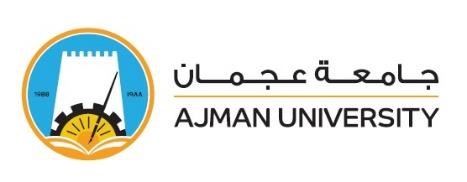 Progress ReportProgress record – must be completed by the supervisor: Student CommentsBoth the student and supervisor must approve the comments written on this form.What is the purpose of this form?The University has a duty of care to do all it reasonably can to support students to complete their program of study and attain the best possible academic outcomes. As part of this it is important that student engagement with all aspects of their program is encouraged and monitored. Postgraduate students are expected to have a meeting with their supervisor every month. This does not have to be in person – it can be by Skype or phone. Candidate Name:Candidate ID Number:Supervisor Name:List dates of meetingsDuring the 6-month period, you need to at least list 6 meetings:1-2-3-4-5-6-Please comment briefly on student progress:Please comment briefly on student progress:Please comment briefly on student progress:Please comment briefly on student progress:Please comment briefly on student progress:As an overall, the progress of the candidate is:As an overall, the progress of the candidate is:As an overall, the progress of the candidate is:As an overall, the progress of the candidate is:As an overall, the progress of the candidate is:SatisfactoryUnsatisfactory*Please detail any agreed targets for next period:Please detail any agreed targets for next period:Please detail any agreed targets for next period:Please detail any agreed targets for next period:Please detail any agreed targets for next period:Please comment briefly on any further support or training to be provided for the student:Please comment briefly on any further support or training to be provided for the student:Please comment briefly on any further support or training to be provided for the student:Please comment briefly on any further support or training to be provided for the student:Please comment briefly on any further support or training to be provided for the student:Please comment briefly on your progress:Candidate Signature/approval:DateSupervisor Signature/approval:Date